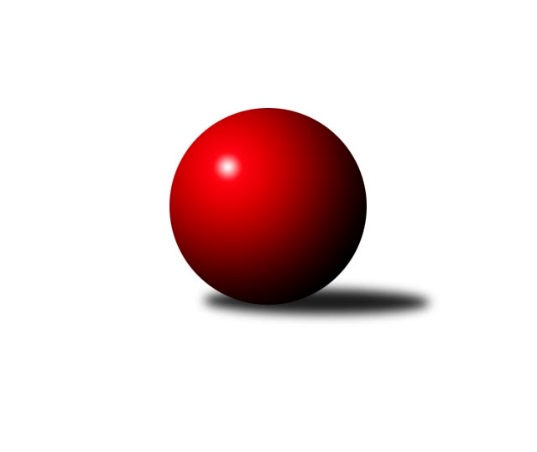 Č.3Ročník 2016/2017	20.5.2024 2. KLZ B 2016/2017Statistika 3. kolaTabulka družstev:		družstvo	záp	výh	rem	proh	skore	sety	průměr	body	plné	dorážka	chyby	1.	TJ Jiskra Nová Bystřice	3	3	0	0	18.0 : 6.0 	(44.0 : 28.0)	3158	6	2152	1006	41	2.	KK Zábřeh	3	3	0	0	18.0 : 6.0 	(40.5 : 31.5)	3090	6	2118	972	33.7	3.	TJ Rostex Vyškov ˝A˝	3	3	0	0	16.0 : 8.0 	(39.0 : 33.0)	3163	6	2161	1002	48.7	4.	KC Zlín	2	2	0	0	11.0 : 5.0 	(26.5 : 21.5)	3060	4	2100	960	44.5	5.	TJ Sokol Luhačovice	3	2	0	1	14.0 : 10.0 	(39.0 : 33.0)	3052	4	2105	947	52.3	6.	SK Baník Ratiškovice	2	1	0	1	8.0 : 8.0 	(23.0 : 25.0)	3103	2	2127	977	41	7.	TJ Sokol Vracov	3	1	0	2	9.0 : 15.0 	(32.0 : 40.0)	3073	2	2122	951	53	8.	HKK Olomouc	2	0	0	2	4.0 : 12.0 	(17.5 : 30.5)	2930	0	2033	897	54	9.	KK PSJ Jihlava	3	0	0	3	8.0 : 16.0 	(33.5 : 38.5)	3138	0	2156	982	47.3	10.	KK Mor.Slávia Brno	3	0	0	3	7.0 : 17.0 	(34.5 : 37.5)	3041	0	2114	927	60	11.	KK Vyškov˝B˝	3	0	0	3	7.0 : 17.0 	(30.5 : 41.5)	2903	0	2035	868	66.7Tabulka doma:		družstvo	záp	výh	rem	proh	skore	sety	průměr	body	maximum	minimum	1.	KK Zábřeh	2	2	0	0	13.0 : 3.0 	(30.0 : 18.0)	3138	4	3228	3047	2.	TJ Jiskra Nová Bystřice	2	2	0	0	12.0 : 4.0 	(28.5 : 19.5)	3094	4	3143	3044	3.	TJ Rostex Vyškov ˝A˝	2	2	0	0	11.0 : 5.0 	(26.0 : 22.0)	3196	4	3259	3133	4.	KC Zlín	1	1	0	0	6.0 : 2.0 	(13.0 : 11.0)	3120	2	3120	3120	5.	TJ Sokol Luhačovice	1	1	0	0	6.0 : 2.0 	(13.0 : 11.0)	3067	2	3067	3067	6.	TJ Sokol Vracov	2	1	0	1	7.0 : 9.0 	(21.0 : 27.0)	3088	2	3149	3027	7.	KK Mor.Slávia Brno	1	0	0	1	3.0 : 5.0 	(13.5 : 10.5)	3029	0	3029	3029	8.	KK Vyškov˝B˝	1	0	0	1	3.0 : 5.0 	(11.0 : 13.0)	3067	0	3067	3067	9.	HKK Olomouc	1	0	0	1	3.0 : 5.0 	(10.5 : 13.5)	2884	0	2884	2884	10.	SK Baník Ratiškovice	1	0	0	1	2.0 : 6.0 	(9.0 : 15.0)	3083	0	3083	3083	11.	KK PSJ Jihlava	1	0	0	1	2.0 : 6.0 	(8.5 : 15.5)	3156	0	3156	3156Tabulka venku:		družstvo	záp	výh	rem	proh	skore	sety	průměr	body	maximum	minimum	1.	TJ Jiskra Nová Bystřice	1	1	0	0	6.0 : 2.0 	(15.5 : 8.5)	3222	2	3222	3222	2.	SK Baník Ratiškovice	1	1	0	0	6.0 : 2.0 	(14.0 : 10.0)	3123	2	3123	3123	3.	KC Zlín	1	1	0	0	5.0 : 3.0 	(13.5 : 10.5)	2999	2	2999	2999	4.	TJ Rostex Vyškov ˝A˝	1	1	0	0	5.0 : 3.0 	(13.0 : 11.0)	3097	2	3097	3097	5.	KK Zábřeh	1	1	0	0	5.0 : 3.0 	(10.5 : 13.5)	3042	2	3042	3042	6.	TJ Sokol Luhačovice	2	1	0	1	8.0 : 8.0 	(26.0 : 22.0)	3045	2	3108	2981	7.	TJ Sokol Vracov	1	0	0	1	2.0 : 6.0 	(11.0 : 13.0)	3058	0	3058	3058	8.	HKK Olomouc	1	0	0	1	1.0 : 7.0 	(7.0 : 17.0)	2975	0	2975	2975	9.	KK PSJ Jihlava	2	0	0	2	6.0 : 10.0 	(25.0 : 23.0)	3129	0	3140	3117	10.	KK Mor.Slávia Brno	2	0	0	2	4.0 : 12.0 	(21.0 : 27.0)	3047	0	3055	3039	11.	KK Vyškov˝B˝	2	0	0	2	4.0 : 12.0 	(19.5 : 28.5)	2822	0	2870	2773Tabulka podzimní části:		družstvo	záp	výh	rem	proh	skore	sety	průměr	body	doma	venku	1.	TJ Jiskra Nová Bystřice	3	3	0	0	18.0 : 6.0 	(44.0 : 28.0)	3158	6 	2 	0 	0 	1 	0 	0	2.	KK Zábřeh	3	3	0	0	18.0 : 6.0 	(40.5 : 31.5)	3090	6 	2 	0 	0 	1 	0 	0	3.	TJ Rostex Vyškov ˝A˝	3	3	0	0	16.0 : 8.0 	(39.0 : 33.0)	3163	6 	2 	0 	0 	1 	0 	0	4.	KC Zlín	2	2	0	0	11.0 : 5.0 	(26.5 : 21.5)	3060	4 	1 	0 	0 	1 	0 	0	5.	TJ Sokol Luhačovice	3	2	0	1	14.0 : 10.0 	(39.0 : 33.0)	3052	4 	1 	0 	0 	1 	0 	1	6.	SK Baník Ratiškovice	2	1	0	1	8.0 : 8.0 	(23.0 : 25.0)	3103	2 	0 	0 	1 	1 	0 	0	7.	TJ Sokol Vracov	3	1	0	2	9.0 : 15.0 	(32.0 : 40.0)	3073	2 	1 	0 	1 	0 	0 	1	8.	HKK Olomouc	2	0	0	2	4.0 : 12.0 	(17.5 : 30.5)	2930	0 	0 	0 	1 	0 	0 	1	9.	KK PSJ Jihlava	3	0	0	3	8.0 : 16.0 	(33.5 : 38.5)	3138	0 	0 	0 	1 	0 	0 	2	10.	KK Mor.Slávia Brno	3	0	0	3	7.0 : 17.0 	(34.5 : 37.5)	3041	0 	0 	0 	1 	0 	0 	2	11.	KK Vyškov˝B˝	3	0	0	3	7.0 : 17.0 	(30.5 : 41.5)	2903	0 	0 	0 	1 	0 	0 	2Tabulka jarní části:		družstvo	záp	výh	rem	proh	skore	sety	průměr	body	doma	venku	1.	KC Zlín	0	0	0	0	0.0 : 0.0 	(0.0 : 0.0)	0	0 	0 	0 	0 	0 	0 	0 	2.	KK Zábřeh	0	0	0	0	0.0 : 0.0 	(0.0 : 0.0)	0	0 	0 	0 	0 	0 	0 	0 	3.	TJ Sokol Vracov	0	0	0	0	0.0 : 0.0 	(0.0 : 0.0)	0	0 	0 	0 	0 	0 	0 	0 	4.	TJ Jiskra Nová Bystřice	0	0	0	0	0.0 : 0.0 	(0.0 : 0.0)	0	0 	0 	0 	0 	0 	0 	0 	5.	HKK Olomouc	0	0	0	0	0.0 : 0.0 	(0.0 : 0.0)	0	0 	0 	0 	0 	0 	0 	0 	6.	TJ Sokol Luhačovice	0	0	0	0	0.0 : 0.0 	(0.0 : 0.0)	0	0 	0 	0 	0 	0 	0 	0 	7.	SK Baník Ratiškovice	0	0	0	0	0.0 : 0.0 	(0.0 : 0.0)	0	0 	0 	0 	0 	0 	0 	0 	8.	KK PSJ Jihlava	0	0	0	0	0.0 : 0.0 	(0.0 : 0.0)	0	0 	0 	0 	0 	0 	0 	0 	9.	KK Vyškov˝B˝	0	0	0	0	0.0 : 0.0 	(0.0 : 0.0)	0	0 	0 	0 	0 	0 	0 	0 	10.	KK Mor.Slávia Brno	0	0	0	0	0.0 : 0.0 	(0.0 : 0.0)	0	0 	0 	0 	0 	0 	0 	0 	11.	TJ Rostex Vyškov ˝A˝	0	0	0	0	0.0 : 0.0 	(0.0 : 0.0)	0	0 	0 	0 	0 	0 	0 	0 Zisk bodů pro družstvo:		jméno hráče	družstvo	body	zápasy	v %	dílčí body	sety	v %	1.	Šárka Nováková 	TJ Sokol Luhačovice 	3	/	3	(100%)	10	/	12	(83%)	2.	Jana Vejmolová 	TJ Rostex Vyškov ˝A˝ 	3	/	3	(100%)	9	/	12	(75%)	3.	Ilona Olšáková 	KK Mor.Slávia Brno 	3	/	3	(100%)	9	/	12	(75%)	4.	Romana Švubová 	KK Zábřeh 	3	/	3	(100%)	9	/	12	(75%)	5.	Lucie Vrecková 	TJ Jiskra Nová Bystřice 	3	/	3	(100%)	9	/	12	(75%)	6.	Petra Dočkalová 	KK PSJ Jihlava 	3	/	3	(100%)	8	/	12	(67%)	7.	Jitka Šimková 	TJ Sokol Vracov 	3	/	3	(100%)	7.5	/	12	(63%)	8.	Dana Wiedermannová 	KK Zábřeh 	3	/	3	(100%)	7	/	12	(58%)	9.	Martina Šupálková 	SK Baník Ratiškovice 	2	/	2	(100%)	7	/	8	(88%)	10.	Michaela Kouřilová 	TJ Rostex Vyškov ˝A˝ 	2	/	2	(100%)	6	/	8	(75%)	11.	Lenka Kubová 	KK Zábřeh 	2	/	2	(100%)	6	/	8	(75%)	12.	Hana Konečná 	TJ Sokol Luhačovice 	2	/	2	(100%)	5	/	8	(63%)	13.	Andrea Tatoušková 	HKK Olomouc 	2	/	2	(100%)	5	/	8	(63%)	14.	Bohdana Jankových 	KC Zlín 	2	/	2	(100%)	5	/	8	(63%)	15.	Tereza Hykšová 	SK Baník Ratiškovice 	2	/	2	(100%)	4	/	8	(50%)	16.	Romana Sedlářová 	KK Mor.Slávia Brno 	2	/	3	(67%)	8.5	/	12	(71%)	17.	Radka Suchomelová 	KK Vyškov˝B˝ 	2	/	3	(67%)	8	/	12	(67%)	18.	Gabriela Filakovská 	TJ Jiskra Nová Bystřice 	2	/	3	(67%)	7	/	12	(58%)	19.	Eva Rosendorfská 	KK PSJ Jihlava 	2	/	3	(67%)	7	/	12	(58%)	20.	Jitka Killarová 	KK Zábřeh 	2	/	3	(67%)	7	/	12	(58%)	21.	Iva Molová 	TJ Jiskra Nová Bystřice 	2	/	3	(67%)	7	/	12	(58%)	22.	Lenka Horňáková 	KK Zábřeh 	2	/	3	(67%)	6.5	/	12	(54%)	23.	Michaela Běhounová 	TJ Jiskra Nová Bystřice 	2	/	3	(67%)	6.5	/	12	(54%)	24.	Jana Kovářová 	KK Vyškov˝B˝ 	2	/	3	(67%)	6.5	/	12	(54%)	25.	Monika Hubíková 	TJ Sokol Luhačovice 	2	/	3	(67%)	6	/	12	(50%)	26.	Šárka Dvořáková 	KK PSJ Jihlava 	2	/	3	(67%)	5	/	12	(42%)	27.	Martina Ančincová 	KC Zlín 	1	/	1	(100%)	4	/	4	(100%)	28.	Silvie Vaňková 	HKK Olomouc 	1	/	1	(100%)	3.5	/	4	(88%)	29.	Veronika Baudyšová 	TJ Jiskra Nová Bystřice 	1	/	1	(100%)	3	/	4	(75%)	30.	Michaela Slavětínská 	KK Mor.Slávia Brno 	1	/	1	(100%)	3	/	4	(75%)	31.	Šárka Vacková 	KK PSJ Jihlava 	1	/	1	(100%)	3	/	4	(75%)	32.	Monika Tilšerová 	TJ Rostex Vyškov ˝A˝ 	1	/	1	(100%)	3	/	4	(75%)	33.	Běla Omastová 	KK Vyškov˝B˝ 	1	/	1	(100%)	2	/	4	(50%)	34.	Eva Kadrnožková 	TJ Jiskra Nová Bystřice 	1	/	2	(50%)	5.5	/	8	(69%)	35.	Monika Anderová 	TJ Rostex Vyškov ˝A˝ 	1	/	2	(50%)	5	/	8	(63%)	36.	Klára Trojanová 	TJ Sokol Vracov 	1	/	2	(50%)	4.5	/	8	(56%)	37.	Lenka Menšíková 	TJ Sokol Luhačovice 	1	/	2	(50%)	4	/	8	(50%)	38.	Jana Kurialová 	KK Vyškov˝B˝ 	1	/	2	(50%)	4	/	8	(50%)	39.	Marie Kobylková 	SK Baník Ratiškovice 	1	/	2	(50%)	4	/	8	(50%)	40.	Hana Kubáčková 	KC Zlín 	1	/	2	(50%)	4	/	8	(50%)	41.	Jitka Žáčková 	KK Mor.Slávia Brno 	1	/	2	(50%)	4	/	8	(50%)	42.	Martina Zimáková 	KC Zlín 	1	/	2	(50%)	4	/	8	(50%)	43.	Jana Mačudová 	SK Baník Ratiškovice 	1	/	2	(50%)	4	/	8	(50%)	44.	Mariana Kreuzingerová 	TJ Sokol Vracov 	1	/	2	(50%)	4	/	8	(50%)	45.	Ludmila Tomiczková 	KK Vyškov˝B˝ 	1	/	2	(50%)	4	/	8	(50%)	46.	Kristýna Zimáková 	KC Zlín 	1	/	2	(50%)	3.5	/	8	(44%)	47.	Andrea Katriňáková 	TJ Sokol Luhačovice 	1	/	2	(50%)	3	/	8	(38%)	48.	Marie Chmelíková 	HKK Olomouc 	1	/	2	(50%)	2	/	8	(25%)	49.	Ludmila Pančochová 	TJ Sokol Luhačovice 	1	/	3	(33%)	7	/	12	(58%)	50.	Lenka Wognitschová 	TJ Rostex Vyškov ˝A˝ 	1	/	3	(33%)	7	/	12	(58%)	51.	Veronika Pýchová 	TJ Jiskra Nová Bystřice 	1	/	3	(33%)	6	/	12	(50%)	52.	Marie Býčková 	TJ Sokol Vracov 	1	/	3	(33%)	5	/	12	(42%)	53.	Lucie Trávníčková 	TJ Rostex Vyškov ˝A˝ 	1	/	3	(33%)	5	/	12	(42%)	54.	Monika Niklová 	TJ Sokol Vracov 	1	/	3	(33%)	4	/	12	(33%)	55.	Zuzana Štěrbová 	TJ Rostex Vyškov ˝A˝ 	1	/	3	(33%)	3	/	12	(25%)	56.	Hana Malíšková 	HKK Olomouc 	0	/	1	(0%)	2	/	4	(50%)	57.	Ivana Pešková 	KK Mor.Slávia Brno 	0	/	1	(0%)	2	/	4	(50%)	58.	Zuzana Ančincová 	KC Zlín 	0	/	1	(0%)	1	/	4	(25%)	59.	Jaroslava Havranová 	HKK Olomouc 	0	/	1	(0%)	1	/	4	(25%)	60.	Karolína Derahová 	KK PSJ Jihlava 	0	/	1	(0%)	1	/	4	(25%)	61.	Sára Zálešáková 	SK Baník Ratiškovice 	0	/	1	(0%)	1	/	4	(25%)	62.	Veronika Presová 	TJ Sokol Vracov 	0	/	1	(0%)	1	/	4	(25%)	63.	Jana Macková 	SK Baník Ratiškovice 	0	/	1	(0%)	0.5	/	4	(13%)	64.	Dana Fišerová 	KK PSJ Jihlava 	0	/	1	(0%)	0.5	/	4	(13%)	65.	Vladimíra Kyprová 	KK Vyškov˝B˝ 	0	/	1	(0%)	0	/	4	(0%)	66.	Hana Ollingerová 	KK Zábřeh 	0	/	1	(0%)	0	/	4	(0%)	67.	Hana Krajíčková 	TJ Sokol Luhačovice 	0	/	2	(0%)	4	/	8	(50%)	68.	Simona Matulová 	KK PSJ Jihlava 	0	/	2	(0%)	4	/	8	(50%)	69.	Hana Beranová 	TJ Sokol Vracov 	0	/	2	(0%)	3	/	8	(38%)	70.	Lenka Habrová 	KK PSJ Jihlava 	0	/	2	(0%)	3	/	8	(38%)	71.	Kateřina Bajerová 	HKK Olomouc 	0	/	2	(0%)	2	/	8	(25%)	72.	Hana Kropáčová 	HKK Olomouc 	0	/	2	(0%)	1	/	8	(13%)	73.	Martina Hájková 	KK Mor.Slávia Brno 	0	/	2	(0%)	1	/	8	(13%)	74.	Olga Ollingerová 	KK Zábřeh 	0	/	3	(0%)	5	/	12	(42%)	75.	Lenka Kričinská 	KK Mor.Slávia Brno 	0	/	3	(0%)	4	/	12	(33%)	76.	Jitka Usnulová 	KK Vyškov˝B˝ 	0	/	3	(0%)	4	/	12	(33%)	77.	Pavlína Březinová 	KK Mor.Slávia Brno 	0	/	3	(0%)	3	/	12	(25%)	78.	Milana Alánová 	KK Vyškov˝B˝ 	0	/	3	(0%)	2	/	12	(17%)Průměry na kuželnách:		kuželna	průměr	plné	dorážka	chyby	výkon na hráče	1.	KK PSJ Jihlava, 1-4	3189	2184	1005	44.0	(531.5)	2.	KK Vyškov, 1-4	3118	2140	978	55.8	(519.8)	3.	TJ Sokol Vracov, 1-6	3109	2150	959	48.5	(518.3)	4.	Ratíškovice, 1-4	3095	2127	968	39.5	(515.9)	5.	KC Zlín, 1-4	3087	2144	943	52.0	(514.6)	6.	TJ Sokol Luhačovice, 1-4	3062	2087	975	49.0	(510.4)	7.	KK MS Brno, 1-4	3035	2084	951	39.0	(505.9)	8.	KK Zábřeh, 1-4	3030	2070	959	41.0	(505.0)	9.	TJ Jiskra Nová Bystřice, 1-4	2985	2087	897	60.0	(497.5)	10.	HKK Olomouc, 1-8	2941	2051	890	53.5	(490.3)Nejlepší výkony na kuželnách:KK PSJ Jihlava, 1-4TJ Jiskra Nová Bystřice	3222	2. kolo	Petra Dočkalová 	KK PSJ Jihlava	554	2. koloKK PSJ Jihlava	3156	2. kolo	Michaela Běhounová 	TJ Jiskra Nová Bystřice	550	2. kolo		. kolo	Šárka Dvořáková 	KK PSJ Jihlava	544	2. kolo		. kolo	Lucie Vrecková 	TJ Jiskra Nová Bystřice	539	2. kolo		. kolo	Veronika Pýchová 	TJ Jiskra Nová Bystřice	537	2. kolo		. kolo	Eva Rosendorfská 	KK PSJ Jihlava	536	2. kolo		. kolo	Gabriela Filakovská 	TJ Jiskra Nová Bystřice	535	2. kolo		. kolo	Eva Kadrnožková 	TJ Jiskra Nová Bystřice	533	2. kolo		. kolo	Iva Molová 	TJ Jiskra Nová Bystřice	528	2. kolo		. kolo	Lenka Habrová 	KK PSJ Jihlava	518	2. koloKK Vyškov, 1-4TJ Rostex Vyškov ˝A˝	3259	3. kolo	Šárka Dvořáková 	KK PSJ Jihlava	588	1. koloTJ Rostex Vyškov ˝A˝	3133	1. kolo	Lenka Wognitschová 	TJ Rostex Vyškov ˝A˝	584	1. koloKK PSJ Jihlava	3117	1. kolo	Lenka Wognitschová 	TJ Rostex Vyškov ˝A˝	575	3. koloTJ Rostex Vyškov ˝A˝	3097	2. kolo	Ilona Olšáková 	KK Mor.Slávia Brno	569	3. koloKK Vyškov˝B˝	3067	2. kolo	Jana Kurialová 	KK Vyškov˝B˝	558	2. koloKK Mor.Slávia Brno	3039	3. kolo	Jana Kovářová 	KK Vyškov˝B˝	556	2. kolo		. kolo	Romana Sedlářová 	KK Mor.Slávia Brno	556	3. kolo		. kolo	Monika Anderová 	TJ Rostex Vyškov ˝A˝	553	3. kolo		. kolo	Jana Vejmolová 	TJ Rostex Vyškov ˝A˝	552	3. kolo		. kolo	Lenka Wognitschová 	TJ Rostex Vyškov ˝A˝	552	2. koloTJ Sokol Vracov, 1-6TJ Sokol Vracov	3149	3. kolo	Martina Šupálková 	SK Baník Ratiškovice	561	1. koloKK PSJ Jihlava	3140	3. kolo	Šárka Dvořáková 	KK PSJ Jihlava	558	3. koloSK Baník Ratiškovice	3123	1. kolo	Tereza Hykšová 	SK Baník Ratiškovice	556	1. koloTJ Sokol Vracov	3027	1. kolo	Hana Beranová 	TJ Sokol Vracov	555	3. kolo		. kolo	Mariana Kreuzingerová 	TJ Sokol Vracov	553	3. kolo		. kolo	Petra Dočkalová 	KK PSJ Jihlava	542	3. kolo		. kolo	Jitka Šimková 	TJ Sokol Vracov	540	1. kolo		. kolo	Jitka Šimková 	TJ Sokol Vracov	538	3. kolo		. kolo	Marie Býčková 	TJ Sokol Vracov	533	3. kolo		. kolo	Simona Matulová 	KK PSJ Jihlava	531	3. koloRatíškovice, 1-4TJ Sokol Luhačovice	3108	3. kolo	Šárka Nováková 	TJ Sokol Luhačovice	575	3. koloSK Baník Ratiškovice	3083	3. kolo	Martina Šupálková 	SK Baník Ratiškovice	558	3. kolo		. kolo	Ludmila Pančochová 	TJ Sokol Luhačovice	534	3. kolo		. kolo	Tereza Hykšová 	SK Baník Ratiškovice	530	3. kolo		. kolo	Jana Mačudová 	SK Baník Ratiškovice	520	3. kolo		. kolo	Marie Kobylková 	SK Baník Ratiškovice	519	3. kolo		. kolo	Monika Hubíková 	TJ Sokol Luhačovice	513	3. kolo		. kolo	Andrea Katriňáková 	TJ Sokol Luhačovice	512	3. kolo		. kolo	Sára Zálešáková 	SK Baník Ratiškovice	510	3. kolo		. kolo	Hana Konečná 	TJ Sokol Luhačovice	495	3. koloKC Zlín, 1-4KC Zlín	3120	1. kolo	Michaela Slavětínská 	KK Mor.Slávia Brno	537	1. koloKK Mor.Slávia Brno	3055	1. kolo	Kristýna Zimáková 	KC Zlín	536	1. kolo		. kolo	Martina Ančincová 	KC Zlín	535	1. kolo		. kolo	Martina Zimáková 	KC Zlín	534	1. kolo		. kolo	Hana Kubáčková 	KC Zlín	529	1. kolo		. kolo	Bohdana Jankových 	KC Zlín	522	1. kolo		. kolo	Pavlína Březinová 	KK Mor.Slávia Brno	510	1. kolo		. kolo	Martina Hájková 	KK Mor.Slávia Brno	508	1. kolo		. kolo	Lenka Kričinská 	KK Mor.Slávia Brno	502	1. kolo		. kolo	Romana Sedlářová 	KK Mor.Slávia Brno	500	1. koloTJ Sokol Luhačovice, 1-4TJ Sokol Luhačovice	3067	2. kolo	Jitka Šimková 	TJ Sokol Vracov	571	2. koloTJ Sokol Vracov	3058	2. kolo	Šárka Nováková 	TJ Sokol Luhačovice	542	2. kolo		. kolo	Mariana Kreuzingerová 	TJ Sokol Vracov	532	2. kolo		. kolo	Ludmila Pančochová 	TJ Sokol Luhačovice	517	2. kolo		. kolo	Monika Hubíková 	TJ Sokol Luhačovice	515	2. kolo		. kolo	Monika Niklová 	TJ Sokol Vracov	506	2. kolo		. kolo	Hana Krajíčková 	TJ Sokol Luhačovice	504	2. kolo		. kolo	Andrea Katriňáková 	TJ Sokol Luhačovice	497	2. kolo		. kolo	Marie Býčková 	TJ Sokol Vracov	492	2. kolo		. kolo	Hana Konečná 	TJ Sokol Luhačovice	492	2. koloKK MS Brno, 1-4KK Zábřeh	3042	2. kolo	Romana Švubová 	KK Zábřeh	538	2. koloKK Mor.Slávia Brno	3029	2. kolo	Romana Sedlářová 	KK Mor.Slávia Brno	536	2. kolo		. kolo	Dana Wiedermannová 	KK Zábřeh	527	2. kolo		. kolo	Jitka Žáčková 	KK Mor.Slávia Brno	525	2. kolo		. kolo	Lenka Kubová 	KK Zábřeh	521	2. kolo		. kolo	Pavlína Březinová 	KK Mor.Slávia Brno	507	2. kolo		. kolo	Ivana Pešková 	KK Mor.Slávia Brno	505	2. kolo		. kolo	Ilona Olšáková 	KK Mor.Slávia Brno	504	2. kolo		. kolo	Lenka Horňáková 	KK Zábřeh	498	2. kolo		. kolo	Jitka Killarová 	KK Zábřeh	495	2. koloKK Zábřeh, 1-4KK Zábřeh	3228	3. kolo	Romana Švubová 	KK Zábřeh	563	3. koloKK Zábřeh	3047	1. kolo	Jitka Killarová 	KK Zábřeh	553	1. koloHKK Olomouc	2975	3. kolo	Lenka Horňáková 	KK Zábřeh	547	3. koloKK Vyškov˝B˝	2870	1. kolo	Jitka Killarová 	KK Zábřeh	540	3. kolo		. kolo	Romana Švubová 	KK Zábřeh	540	1. kolo		. kolo	Lenka Kubová 	KK Zábřeh	538	3. kolo		. kolo	Dana Wiedermannová 	KK Zábřeh	526	3. kolo		. kolo	Lenka Horňáková 	KK Zábřeh	525	1. kolo		. kolo	Hana Malíšková 	HKK Olomouc	521	3. kolo		. kolo	Andrea Tatoušková 	HKK Olomouc	517	3. koloTJ Jiskra Nová Bystřice, 1-4TJ Jiskra Nová Bystřice	3143	1. kolo	Šárka Nováková 	TJ Sokol Luhačovice	560	1. koloTJ Jiskra Nová Bystřice	3044	3. kolo	Lucie Vrecková 	TJ Jiskra Nová Bystřice	559	1. koloTJ Sokol Luhačovice	2981	1. kolo	Iva Molová 	TJ Jiskra Nová Bystřice	546	1. koloKK Vyškov˝B˝	2773	3. kolo	Veronika Baudyšová 	TJ Jiskra Nová Bystřice	543	3. kolo		. kolo	Gabriela Filakovská 	TJ Jiskra Nová Bystřice	530	1. kolo		. kolo	Iva Molová 	TJ Jiskra Nová Bystřice	528	3. kolo		. kolo	Jana Kovářová 	KK Vyškov˝B˝	528	3. kolo		. kolo	Veronika Pýchová 	TJ Jiskra Nová Bystřice	527	1. kolo		. kolo	Lucie Vrecková 	TJ Jiskra Nová Bystřice	510	3. kolo		. kolo	Gabriela Filakovská 	TJ Jiskra Nová Bystřice	510	3. koloHKK Olomouc, 1-8KC Zlín	2999	2. kolo	Martina Ančincová 	KC Zlín	537	2. koloHKK Olomouc	2884	2. kolo	Bohdana Jankových 	KC Zlín	535	2. kolo		. kolo	Silvie Vaňková 	HKK Olomouc	531	2. kolo		. kolo	Andrea Tatoušková 	HKK Olomouc	495	2. kolo		. kolo	Martina Zimáková 	KC Zlín	493	2. kolo		. kolo	Hana Kubáčková 	KC Zlín	486	2. kolo		. kolo	Marie Chmelíková 	HKK Olomouc	483	2. kolo		. kolo	Hana Kropáčová 	HKK Olomouc	478	2. kolo		. kolo	Kristýna Zimáková 	KC Zlín	476	2. kolo		. kolo	Dita Trochtová 	KC Zlín	472	2. koloČetnost výsledků:	7.0 : 1.0	1x	6.0 : 2.0	6x	5.0 : 3.0	2x	3.0 : 5.0	3x	2.0 : 6.0	3x